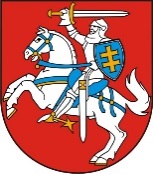 LIETUVOS RESPUBLIKOS PREZIDENTAS DEKRETASDėl NUOLATINĖS TEISĖJŲ VEIKLOS VERTINIMO KOMISIJOS PRIE TEISĖJŲ TARYBOS NARIŲ SKYRIMO2020 m. lapkričio 26 d. Nr. 1K-445Vilnius1 straipsnis.Vadovaudamasis Lietuvos Respublikos Konstitucijos 77 straipsnio antrąja dalimi ir Lietuvos Respublikos teismų įstatymo 913 straipsnio 4 dalimi,s k i r i u Nuolatinės teisėjų veiklos vertinimo komisijos prie Teisėjų tarybos nariais Teisėjų tarybos įgaliojimų laikui:1) Editą Gruodytę – Vytauto Didžiojo universiteto Teisės fakulteto profesorę ir šio fakulteto prodekanę mokslui;2) Kristiną Kovalčikienę – Vytauto Didžiojo universiteto Socialinių mokslų fakulteto Psichologijos katedros docentę, laikinai einančią šio fakulteto prodekanės pareigas, Psichologijos klinikos vadovę;3) Haroldą Šinkūną – Vilniaus universiteto Teisės fakulteto Viešosios teisės katedros docentą ir vedėją, šio fakulteto prodekaną. Respublikos Prezidentas	Gitanas Nausėda